Produktspesifikasjon forVegdekke (241)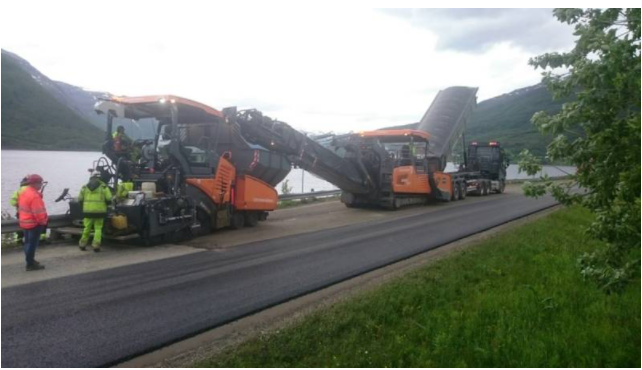 Figur 1	Vegdekke (Foto: Kåre Nygård, Statens vegvesen)InnledningDette er en produktspesifikasjon for vegobjekttypen Vegdekke i NVDB. Produktspesifikasjon er oppdatert i henhold til Datakatalogversjon 2.33.Sist oppdatert dato: 2023.06.19.Om vegobjekttypen Tabell 2-1 gir generell informasjon om vegobjekttypen hentet fra Datakatalogen.Tabell 2-1	Informasjon om vegobjekttypenBruksområder Tabell 3-1 gir oversikt over viktige bruksområder for NVDB-data. Det er markert hvilke av disse som er aktuelt for denne vegobjekttypen. I noen tilfeller er det gitt mer utfyllende informasjon.Tabell 3-1	Oversikt over bruksområderRegistreringsregler med eksemplerRegistreringsreglerNedenfor presenteres regler for registrering av data knyttet til gjeldende vegobjekttype. For noen regler er det i kolonne til høyre referert til utfyllende eksempler.Eksempler Registrering av vegdekke  Vegdekke - oppdeling ved registreringLignende vegobjekttypeVegdekke på sideanlegg Vegdekke på kryssystemUlike massetyper i vegens tverrsnittEtablering av Vegdekke i NVDBRelasjoner Nedenfor er det listet opp relasjoner som kan settes opp mellom Vegdekke og andre vegobjekttyper. Som alternativ til begrepet relasjon benyttes «Mor-datter», «Assosiasjoner» og «Tillatt sammenheng». Det vises både relasjoner der Vegdekke inngår som morobjekt og der Vegdekke inngår som datterobjekt. Det skilles mellom følgende relasjonstyper: 1 – Komposisjon – Komp - Består av/er del av
2 – Aggregering – Agr - Har/tilhører
3 – Assosiasjon – Asso - Har tilkoplet/er koplet til«B inf A» angir om det er krav til at stedfestingen til vegnettet for datterobjekt skal være innenfor stedfesting til morobjekt. «Delvis» betyr at utstrekning må være innenfor, men sideposisjon og/eller feltkode kan avvike.Mulige morobjekterFigur 2	Mulige «morobjekt» for vegobjekttypeMulige datterobjekterFigur 3 Mulige «datterobjekt» for vegobjekttype EgenskapstyperI det følgende beskrives egenskapstyper tilhørende aktuell vegobjekttype. Vi skiller på standard egenskapstyper og geometriegenskapstyper.Standard egenskapstyperEgenskapstyper som ikke er geometriegenskapstyper regnes som standard egenskapstyper. Disse gir utfyllende informasjon om vegobjektet. Tabell 6-1 gir oversikt over alle standard egenskapstypene tilhørende Vegdekke. Tabell 6-1	Oversikt over egenskapstyper med tilhørende tillatte verdierGeometriegenskapstyper (egengeometri)Geometriegenskapstyper er definert for å holde på egengeometrien til et vegobjekt. Vi skiller på punkt-, linje/kurve- og flategeometri. Nøyaktighetskrav som er oppgitt i tilknytning til geometri er generelle krav til nøyaktighet for data i NVDB. Disse nøyaktighetskravene kan overstyres av spesifikke krav inngått i en kontrakt om leveranse av data til NVDB, f.eks. i en driftskontrakt eller i en utbyggingskontrakt.  Geometriegenskapstyper tilhørende Vegdekke er vist i Tabell 6-2.Tabell 6-2	GeometriegenskapstyperUML-modellRelasjoner (mor-datter)UML-diagram viser relasjoner til andre vegobjekttyper.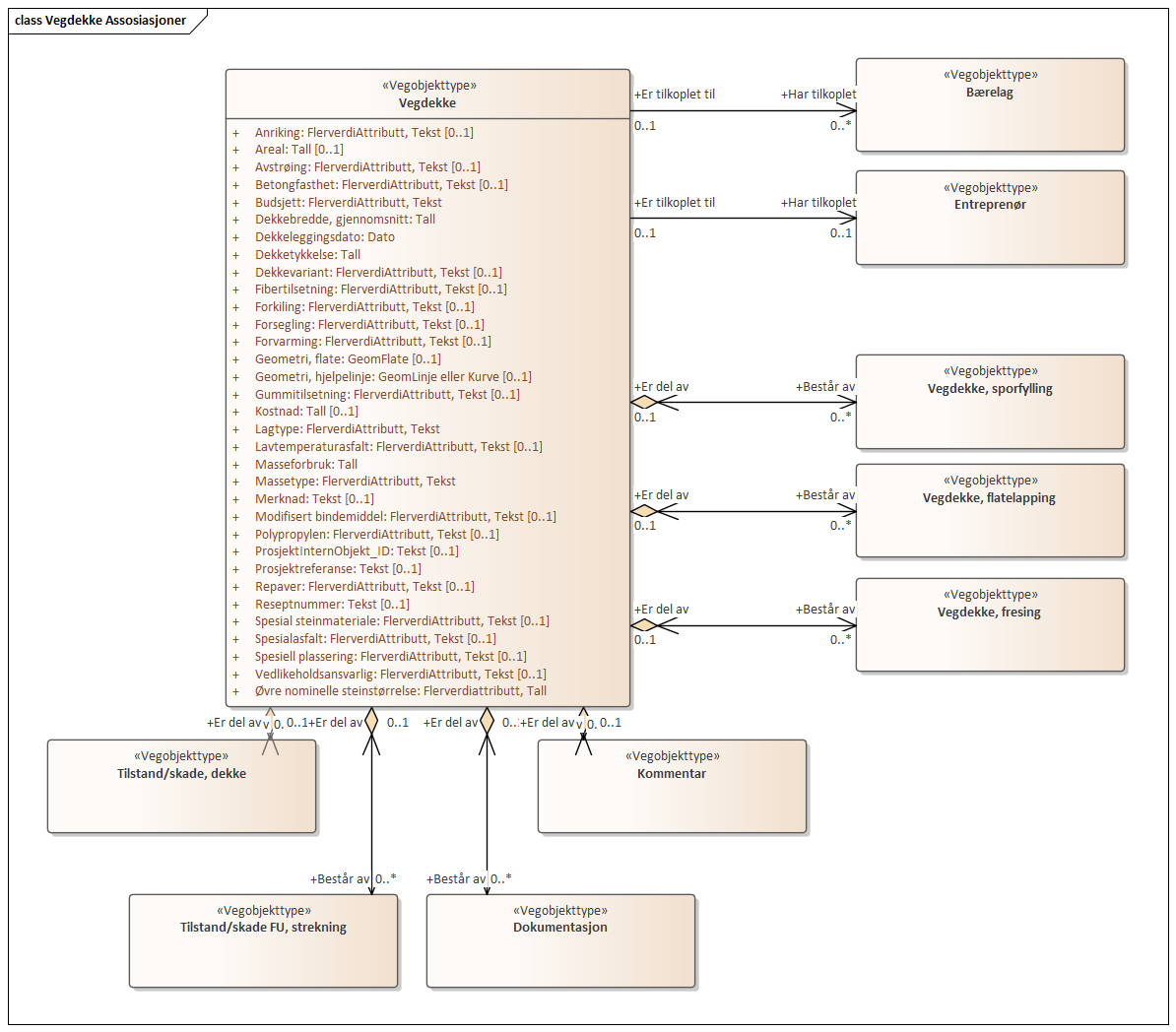 BetingelserUML-diagram viser egenskaper med betingelser.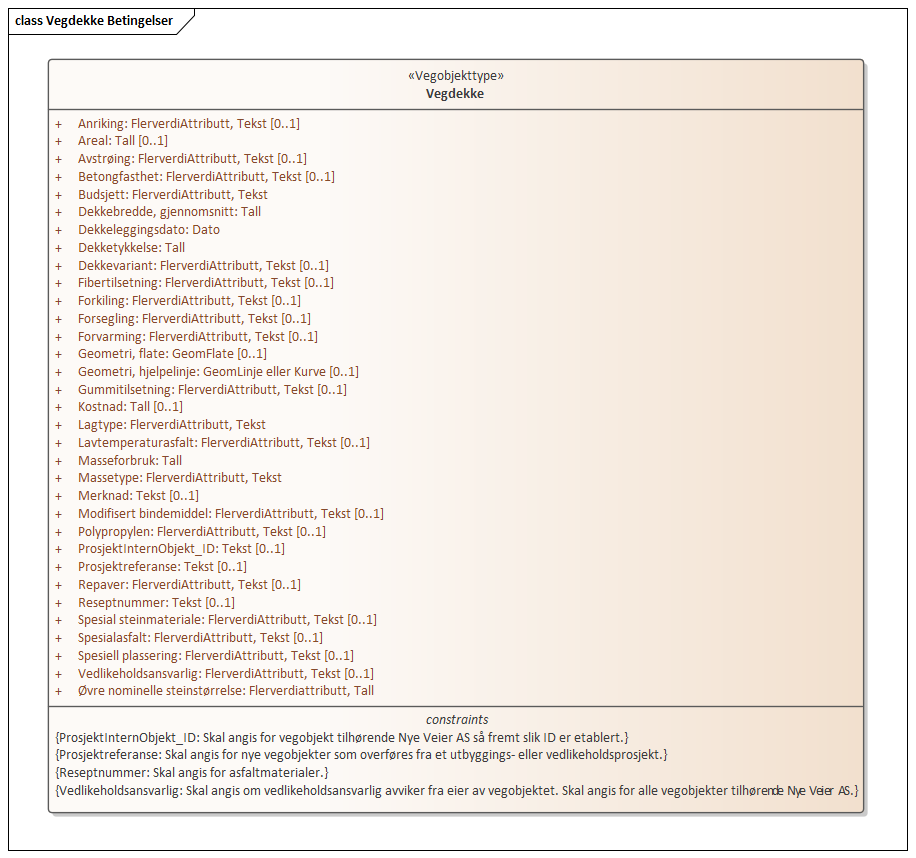 Tillatte verdierUML-diagram viser egenskaper med tillatte verdier.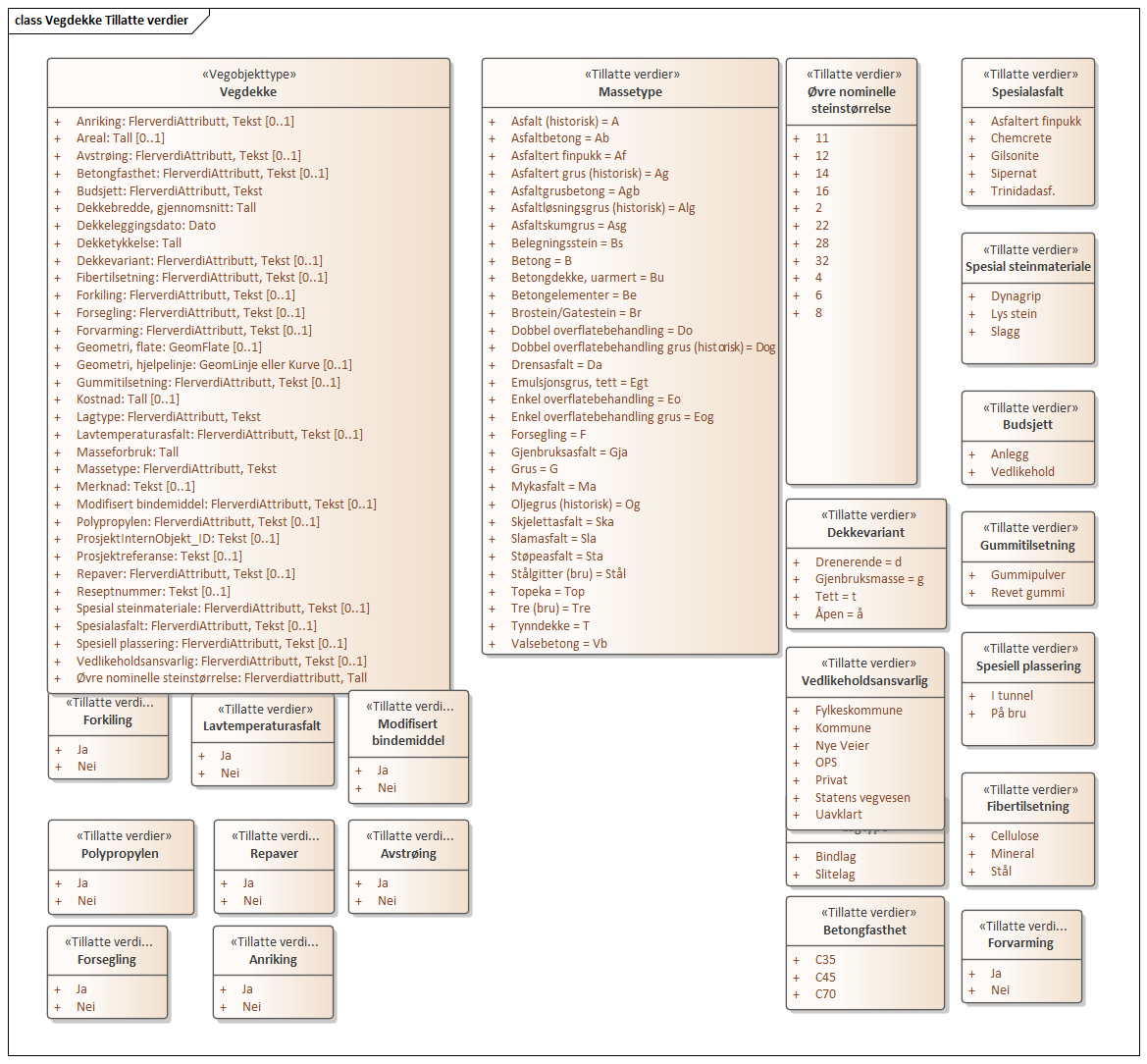 Navn vegobjekttype:VegdekkeDefinisjon:Den øverste del av overbygningen, består vanligvis av et slitelag og et bindlag. (Definisjonsliste Statens vegvesens håndbøker).Representasjon i vegnettet:StrekningKategoritilhørighetKategori 2 - Nasjonale data 2Sideposisjonsrelevant:NeiKjørefeltrelevant:KanKrav om morobjektNeiKan registreres på konnekteringslenkeNeiBruksområdeRelevantUtfyllende informasjonNTP - OversiktsplanleggingVegnett - navigasjonXStatistikk XBeredskapXKan ha betydning ved vurdering av omkjøringsruter.SikkerhetXITSXVTS – InfoKlima – MiljøVegliste – framkommelighetDrift og vedlikeholdXAnnet bruksområdeNr.Nr.RegelEks.1GenereltaEn forekomst av vegobjekttype Vegdekke i NVDB gjenspeiler et konkret vegdekke ute i vegnettet. Eksempler viser ulike varianter av Vegdekke og hvordan disse skal registreres.4.2.1 2Omfang – hva skal registreresaAlle riks- og fylkesveger skal ha vegdekke registrert i NVDB.  bKommunale veger kan ha vegdekke registrert i NVDB.cKategori-3 data knyttet til vegdekke registreres ut fra vegeiers egne behov.3Forekomster – oppdeling ved registreringaEt sammenhengende vegdekke med like egenskaper, skal registreres som ett vegobjekt med en NVDBID. bDet skal registreres egne forekomster av vegdekke på hhv. kjøreveg, gang-/ sykkelveg, sideanlegg og kryssdel.4.2.2cVegdekke som splittes av konnekteringslenker skal legges inn som egne forekomster.4.2.2dVegdekke legges i to ulike lag, bindlag med slitelag oppå. Disse to lagene må registreres for seg.  Både bindlag og slitelag er av objekttypen Vegdekke og vegdekke kan ikke ha overlapp.  Det vil si at det ikke kan ligge to gyldige versjoner av Vegdekke med samme vegsystemreferanse og feltkode.  Dette registreres på følgende måte.  Bindlaget registreres først og dette må settes historisk før slitelaget kan registreres.  NVDB krever at et objekt er gyldig minimum en dag, et objekt med lik start- og sluttdato vil i NVDB-verden tolkes som ikke å ha eksistert.eEtter vedlikeholdstiltak på vegen som f.eks. ved utskifting av stikkrenner, asfalteres vanligvis en kortere strekning av vegen.  I slike tilfeller oppdaterer en Vegdekke dersom det nye vegdekke er lengre enn 10 meter.fI noen tilfeller legges det nytt vegdekke på deler av et kjørefelts bredde.  Dette kan f.eks. oppstå ved breddeutvidelse av vegen.  Dersom det er lagt nytt dekke på mer enn halvparten av kjørefeltets bredde oppdaterer en Vegdekke for hele kjørefeltet, men dersom mindre enn halvparten av kjørefeltbredden har fått nytt vegdekke legges dette IKKE inn i NVDB.  For at en skal oppdatere Vegdekke må denne breddeutvidelsen være lengre enn 100 meter.gVegdekke på sykkelveg med fortau håndteres på samme måte som for bilveg med fortau.  En legger inn Vegdekke på sykkelvegen, mens vegdekke for fortau legges inn via egenskapene til Fortau.4EgengeometriaVegdekke skal normalt ikke ha egengeometri.  bPå nye vegprosjekt kan en benytte geometri, hjelpelinje for å finne riktig vegsystemreferanse for Vegdekke.4.2.75EgenskapsdataaDet framkommer av oversikten i kapittel 6.1 hvilke egenskapstyper som kan angis for denne vegobjekttypen. Her framkommer det også hvilken informasjon som er absolutt påkrevd (1), påkrevd (2), betinget (3) og opsjonell (4). I kapittel 7.3 finnes UML-modell som gir oversikt over egenskaper og tilhørende tillatte verdier.6RelasjoneraDet framkommer av kapittel 5 hvilke relasjoner vegobjekttype kan inngå i. I kapittel 7.1 finnes UML-modell som gir oversikt over relasjoner7Lignende vegobjekttyper i DatakatalogenaDet er på sikt planlagt å utvide Datakatalogen med objektet Belegning.  Belegning kan da brukes for å legge inn vegdekke på andre områder som ikke er en del av vegnettet.  Eksempel på slike områder er parkeringsområde, rasteplass, trafikklomme og lignende.  Inntil videre legges opplysninger om dekke som egenskap på disse vegobjektene.bPå sikt skal bl.a. fortau inn som en del av vegnettet i NVDB.  Det vurderes da om en skal legge inn vegdekke på fortau.  Vegdekke på Fortau (48) legges i dag inn som egenskap til fortau.4.2.38Stedfesting til vegnettet i NVDB aVegdekke skal stedfestes på vegtrasenivå.bVegdekke stedfestes på den vegen og delstrekning det er lagt.cVegdekke på sideanlegg stedfestes på sideanleggsdel, og vegdekke på kryssystem stedfestes på kryssdel.4.2.44.2.5dVegdekke som ikke legges over hele tverrsnittet av vegen, må angis med feltkode.4.2.6eVegdekke kan ikke stedfestes til konnekteringslenker.Eksempelet viser vegdekke på vanlig veg.  Her er vegdekke markert med grønt.  Vegdekket er stedfestet på referanselenken, og stedfestingens vegsystemreferanse viser hvor dette ligger langs vegen.Eksempelet viser vegdekke på vanlig veg.  Her er vegdekke markert med grønt.  Vegdekket er stedfestet på referanselenken, og stedfestingens vegsystemreferanse viser hvor dette ligger langs vegen.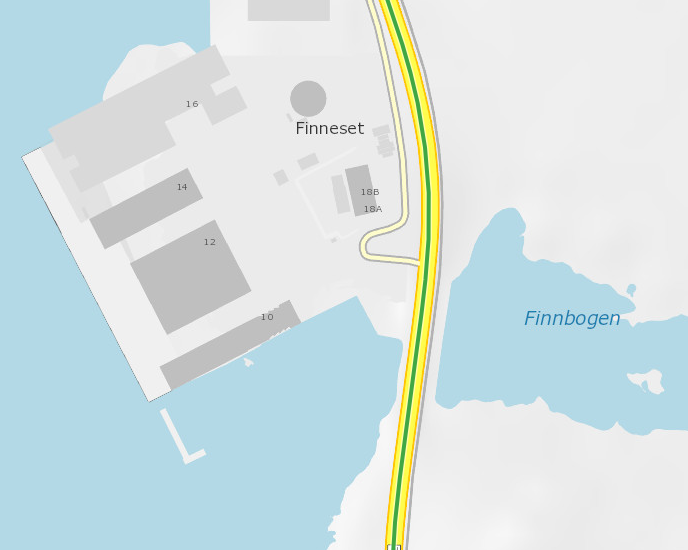 EGENSKAPSDATA:- Lagtype = Slitelag- Massetype = Asfaltgrusbetong- Øvre nominelle steinstørrelse=16mm- Dekketykkelse = 50 mm- Dekkebredde, gj.snitt = 6,5 m- Masseforbruk = 120 kg/m2- Dekkeleggingsdato = 2018-08-29- Reseptnummer = 18075367- Budsjett = Anlegg- Prosjektreferanse = 503247STEDFESTINGENS VEGSYSTEMREFERANSE:FV82 S8D1 m5424-7948Foto: VegkartEGENSKAPSDATA:- Lagtype = Slitelag- Massetype = Asfaltgrusbetong- Øvre nominelle steinstørrelse=16mm- Dekketykkelse = 50 mm- Dekkebredde, gj.snitt = 6,5 m- Masseforbruk = 120 kg/m2- Dekkeleggingsdato = 2018-08-29- Reseptnummer = 18075367- Budsjett = Anlegg- Prosjektreferanse = 503247STEDFESTINGENS VEGSYSTEMREFERANSE:FV82 S8D1 m5424-7948Eksempelet viser hvordan en deler opp vegdekke i forekomster ved registrering. Her er det lagt nytt vegdekke der det er markert med grønt.  Svart strek indikerer nye vegdekkeobjekt på vegen inn mot rundkjøringa, på gang-/sykkelveg og i rundkjøringa.Eksempelet viser hvordan en deler opp vegdekke i forekomster ved registrering. Her er det lagt nytt vegdekke der det er markert med grønt.  Svart strek indikerer nye vegdekkeobjekt på vegen inn mot rundkjøringa, på gang-/sykkelveg og i rundkjøringa.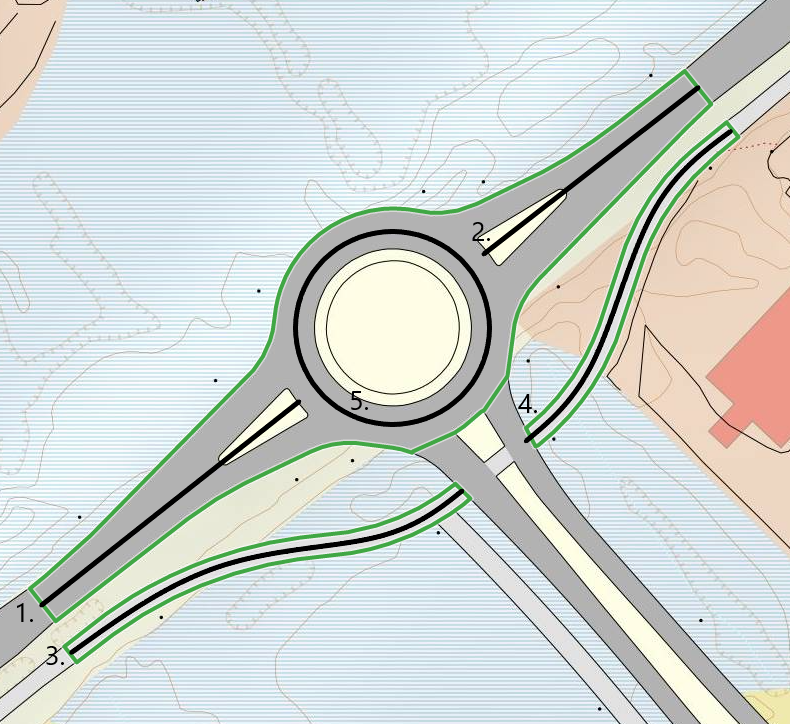 FOREKOMSTER VED REGISTRERING:Vegdekke som splittes av konnekteringslenker legges inn som egne forekomster og stedfestes på den delstrekningen det er lagt. Det legges egne forekomster av vegdekke på kryssdel og dette stedfestes på den kryssdelen det er lagt. STEDFESTINGENS VEGSYSTEMREFERANSE:Bilveg:1. EV10 S8D1 m271-3262. EV10 S8D1 m332-377Gang-/sykkelveg:3. EV10 S7D300 m233-3054. EV10 S7D300 m319-381Kryssdel:5. EV10 S8D1 m328 KD1 m0-103Foto: VegkartFOREKOMSTER VED REGISTRERING:Vegdekke som splittes av konnekteringslenker legges inn som egne forekomster og stedfestes på den delstrekningen det er lagt. Det legges egne forekomster av vegdekke på kryssdel og dette stedfestes på den kryssdelen det er lagt. STEDFESTINGENS VEGSYSTEMREFERANSE:Bilveg:1. EV10 S8D1 m271-3262. EV10 S8D1 m332-377Gang-/sykkelveg:3. EV10 S7D300 m233-3054. EV10 S7D300 m319-381Kryssdel:5. EV10 S8D1 m328 KD1 m0-103Eksempelet viser fortau som ikke er en del av vegnettet.  Opplysninger om vegdekke legges her på egenskaper til fortauet.Eksempelet viser fortau som ikke er en del av vegnettet.  Opplysninger om vegdekke legges her på egenskaper til fortauet.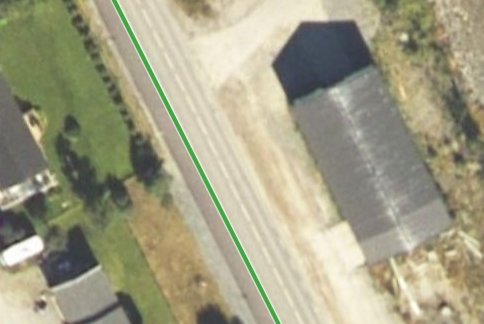 EGENSKAPSDATA- Belegning = Asfalt- Belegning, detaljer = Ag11, 100kg/m2, 40 mmFoto: VegkartEGENSKAPSDATA- Belegning = Asfalt- Belegning, detaljer = Ag11, 100kg/m2, 40 mmEksempelet viser vegdekke på sideanlegg.  En kan legge objekttypen vegdekke på sideanlegg som inngår som en del av vegnettet.  Vegdekke stedfestet på sideanleggsdel.Eksempelet viser vegdekke på sideanlegg.  En kan legge objekttypen vegdekke på sideanlegg som inngår som en del av vegnettet.  Vegdekke stedfestet på sideanleggsdel.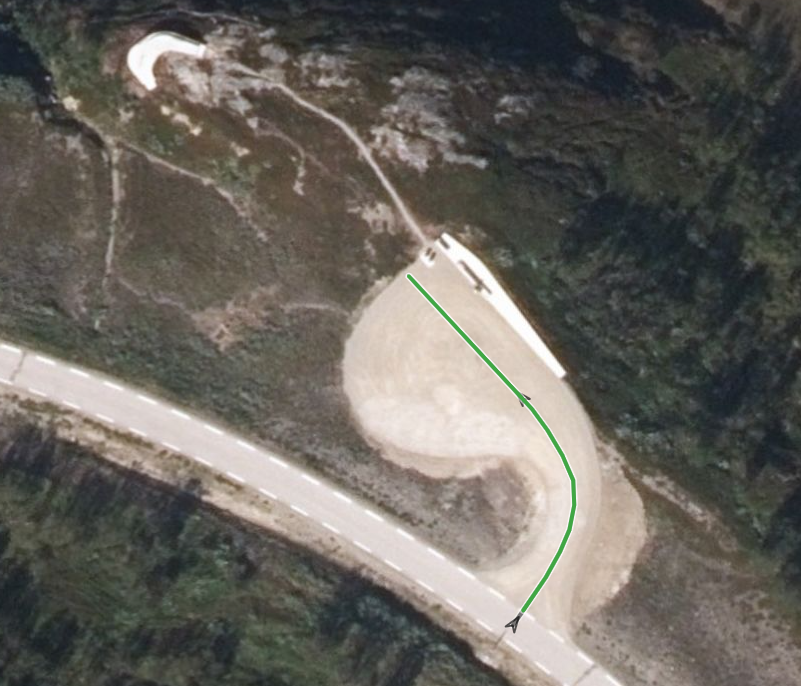 EGENSKAPSDATA:- Lagtype = Slitelag- Massetype = Grus- Øvre nominelle steinstørrelse = 22 mm- Dekketykkelse = 80 mm- Dekkebredde, gj.snitt = 17 m- Masseforbruk = 100 kg/m2- Dekkeleggingsdato = 2017-09-10STEDFESTINGENS VEGSYSTEMREFERANSE:FV889 S1D1 m17723 SD1 m3-70Foto: VegkartEGENSKAPSDATA:- Lagtype = Slitelag- Massetype = Grus- Øvre nominelle steinstørrelse = 22 mm- Dekketykkelse = 80 mm- Dekkebredde, gj.snitt = 17 m- Masseforbruk = 100 kg/m2- Dekkeleggingsdato = 2017-09-10STEDFESTINGENS VEGSYSTEMREFERANSE:FV889 S1D1 m17723 SD1 m3-70Eksempelet viser vegdekke på kryssystem.  Det legges vegdekke på alle kryssdeler i et kryssystem og vegdekke stedfestes på de enkelte kryssdelene.Eksempelet viser vegdekke på kryssystem.  Det legges vegdekke på alle kryssdeler i et kryssystem og vegdekke stedfestes på de enkelte kryssdelene.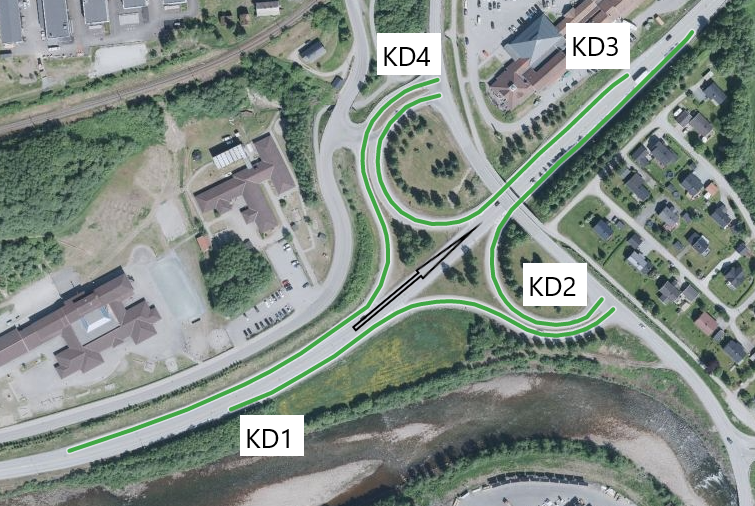 STEDFESTINGENS VEGSYSTEMREFERANSE:EV6 S69D1 m574 KD1 m13-294EV6 S69D1 m574 KD2 m3-311EV6 S69D1 m574 KD3 m12-304EV6 S69D1 m574 KD4 m3-405Foto: VegkartSTEDFESTINGENS VEGSYSTEMREFERANSE:EV6 S69D1 m574 KD1 m13-294EV6 S69D1 m574 KD2 m3-311EV6 S69D1 m574 KD3 m12-304EV6 S69D1 m574 KD4 m3-405Eksempelet viser hvordan en skal stedfeste ulike vegdekker i tverrprofilet av vegen.  Her er det forskjellige massetyper på de ordinære kjørefeltene og på sykkelfeltene.  De svarte linjene i eksempelet markerer avgrensningen mellom de ulike feltene.Eksempelet viser hvordan en skal stedfeste ulike vegdekker i tverrprofilet av vegen.  Her er det forskjellige massetyper på de ordinære kjørefeltene og på sykkelfeltene.  De svarte linjene i eksempelet markerer avgrensningen mellom de ulike feltene.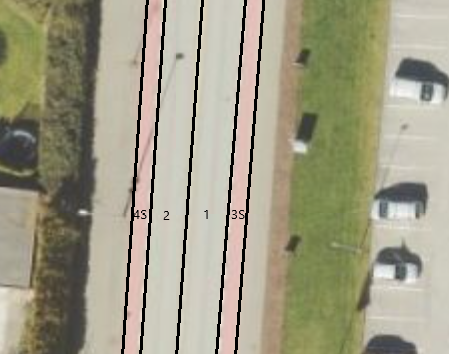 Her er det lagt ulike massetyper på de ordinære kjørefeltene (1#2) og på sykkelfeltene (3S#4S).  For å unngå å få overlapp må en angi feltkode for de ulike vegdekkene ved registrering.Foto: VegkartHer er det lagt ulike massetyper på de ordinære kjørefeltene (1#2) og på sykkelfeltene (3S#4S).  For å unngå å få overlapp må en angi feltkode for de ulike vegdekkene ved registrering.Entreprenører eller andre som skal levere data for Vegdekke skal i tillegg til egenskapstypene levere Geometri, hjelpelinje.  Denne linja/kurven er manus for å etablere vegobjektets stedfesting på vegnettet.  Vegens senterlinje eller en parallell til denne kan benyttes.  Geometrien benyttes kun i forbindelse med etablering av vegobjektet og skal ikke lagres i NVDB.MorobjektMorobjektRelasjonstypeRelasjonstypeDatterobjektDatterobjektRelasjonsinfoRelasjonsinfoIdNavnIdNavnIdNavnB inf AIdMorobjektMorobjektRelasjonstypeRelasjonstypeDatterobjektDatterobjektRelasjonsinfoRelasjonsinfoIdNavnIdNavnIdNavnB inf AId241Vegdekke3Asso226BærelagNei109241Vegdekke1Komp297KommentarJa421241Vegdekke3Asso608EntreprenørNei805241Vegdekke1Komp629Vegdekke, flatelappingJa834241Vegdekke1Komp614Vegdekke, fresingJa836241Vegdekke1Komp628Vegdekke, sporfyllingJa837241Vegdekke1Komp446DokumentasjonJa1485241Vegdekke1Komp507Tilstand/skade FU, strekningJa1725241Vegdekke1Komp123Tilstand/skade, dekke2086EgenskapstypenavnTillatt verdiDatatypeViktighetBeskrivelseIDLagtypeFlerverdiAttributt, Tekst2: PåkrevdAngir om vegdekke opprinnelig er lagt som bindlag eller slitelag.8741• Slitelag11569• Bindlag11570MassetypeFlerverdiAttributt, Tekst1: Påkrevd, absolutt kravAngir hvilken type vegobjektet er av.1216• Grus3615• Tynndekke6958• Asfalt (historisk)Samlebetegnelse for asfaltdekker.3616• Asfaltert grus (historisk)3624• Støpeasfalt3629• Topeka3636• Skjelettasfalt3626• Asfaltbetong3628• Drensasfalt3627• Asfaltgrusbetong3625• Mykasfalt3621• Asfaltert finpukk5282• Asfaltløsningsgrus (historisk)6710• Emulsjonsgrus, tett3618• AsfaltskumgrusUtgår.3630• Oljegrus (historisk)5283• Enkel overflatebehandling5284• Dobbel overflatebehandling5285• Enkel overflatebehandling grus5286• Dobbel overflatebehandling grus (historisk)5287• Gjenbruksasfalt3632• Forsegling5288• Slamasfalt3634• Betong3653• Betongdekke, uarmert3654• Valsebetong6723• Betongelementer5671• Brostein/Gatestein3659• Belegningsstein3658• Stålgitter (bru)3959• Tre (bru)5281Øvre nominelle steinstørrelseFlerverdiattributt, Tall2: PåkrevdAngir øvre nominelle steinstørrelse for asfaltmateriale.2288• 24134• 44135• 66726• 84136• 114137• 124138• 144139• 164140• 224141• 284142• 324143DekketykkelseTall1: Påkrevd, absolutt kravAngir representativ dekketykkelse i millimeter.1642Dekkebredde, gjennomsnittTall1: Påkrevd, absolutt kravAngir gjennomsnittlig bredde for dekket i meter. Merknad registrering: Nøyaktighetskrav: Desimeter.5135MasseforbrukTall2: PåkrevdAngir masseforbruk i kg/kvm.5134DekkeleggingsdatoDato2: PåkrevdAngir dato for dekkelegging.5136ReseptnummerTekst3: Betinget, se 'merknad registrering'Gir reseptnummer for oppslag i Labsys. Merknad registrering: Skal angis for asfaltmaterialer.11303BudsjettFlerverdiAttributt, Tekst2: PåkrevdAngir hvilket budsjett dekkelegging går over.5141• Anlegg6813• Vedlikehold6814ArealTall4: OpsjonellAngir arealet av vegobjektet.2157Spesiell plasseringFlerverdiAttributt, Tekst4: OpsjonellAngir om dekke har spesiell plassering.5493• På bru7463• I tunnel7464DekkevariantFlerverdiAttributt, Tekst4: OpsjonellAngir detaljer om dekketypen.5133• Åpen6703• Tett6704• Drenerende6705• Gjenbruksmasse6706SpesialasfaltFlerverdiAttributt, Tekst4: OpsjonellAngir bruk av ev.spesialasfalt.5495• Chemcrete7466• Asfaltert finpukk7880• Sipernat7467• Trinidadasf.7468• Gilsonite7469Spesial steinmaterialeFlerverdiAttributt, Tekst4: OpsjonellAngir bruk av ev. spesial steinmateriale.5496• Slagg7470• Lys stein7471• Dynagrip7472LavtemperaturasfaltFlerverdiAttributt, Tekst4: OpsjonellAngir om utlagt dekke er produsert som lavtemperaturasfalt.10255• Ja16746• Nei16747RepaverFlerverdiAttributt, Tekst4: Opsjonell«halvsålings»-metode med stedlig gjenbruk av eksisterende asfalt som det legges et tynt slitelag på (50 kg/m2). Ingen klebing da det legges varmt mot varmt.10254• Ja16744• Nei16745AvstrøingFlerverdiAttributt, Tekst4: OpsjonellAngir om det er utført avstrøing.5490• Ja7460• Nei11765ForseglingFlerverdiAttributt, Tekst4: OpsjonellAngir om det er utført forsegling.5491• Ja7461• Nei11766ForvarmingFlerverdiAttributt, Tekst4: OpsjonellAngir om det er utført forvarming.5492• Ja7462• Nei11767ForkilingFlerverdiAttributt, Tekst4: OpsjonellAngir om det er utført forkiling.5494• Ja7465• Nei11768AnrikingFlerverdiAttributt, Tekst4: OpsjonellAngir om det er utført anriking.5629• Ja7907• Nei11771FibertilsetningFlerverdiAttributt, Tekst4: OpsjonellAngir ev. fibertilsetning.5497• Cellulose7473• Mineral7474• Stål7475GummitilsetningFlerverdiAttributt, Tekst4: OpsjonellAngir ev. gummitilsetning.5498• Gummipulver7476• Revet gummi7477Modifisert bindemiddelFlerverdiAttributt, Tekst4: OpsjonellAngir om det er brukt modifisert bindemiddel.5499• Ja7478• Nei11769PolypropylenFlerverdiAttributt, Tekst4: OpsjonellAngir om det er benyttet polypropylen.5500• Ja7479• Nei11770BetongfasthetFlerverdiAttributt, Tekst4: OpsjonellAngir betongfasthet.5501• C357480• C457481• C707482MerknadTekst4: OpsjonellGir permanent merknad. Merknad registrering: (eks oppretting, fresing osv.).5554KostnadTall4: OpsjonellAngir endelig kostnad for dekke.6874ProsjektreferanseTekst3: Betinget, se 'merknad registrering'Referanse til prosjekt. Det benyttes samme prosjektreferanse som på tilhørende Veganlegg (VT30). Benyttes for lettere å kunne skille nye data fra eksisterende data i NVDB. Merknad registrering: Skal angis for nye vegobjekter som overføres fra et utbyggings- eller vedlikeholdsprosjekt.11110ProsjektInternObjekt_IDTekst3: Betinget, se 'merknad registrering'Objektmerking. Unik innenfor tilhørende vegprosjekt. Merknad registrering: Skal angis for vegobjekt tilhørende Nye Veier AS så fremt slik ID er etablert.12351VedlikeholdsansvarligFlerverdiAttributt, Tekst3: Betinget, se 'merknad registrering'Angir hvem som er ansvarlig for vedlikehold av vegobjektet. Merknad registrering: Skal angis om vedlikeholdsansvarlig avviker fra eier av vegobjektet. Skal angis for alle vegobjekter tilhørende Nye Veier AS.8083• Statens vegvesen10477• Nye Veier18762• Fylkeskommune19948• OPS18891• Kommune10555• Privat10633• Uavklart17731NavnGeometri, hjelpelinjeGeometri, flateID Datakatalogen48678887DatatypeGeomLinje eller KurveGeomFlateBeskrivelseLinje/kurve er manus for å etablere vegobjektets stedfesting på vegnettet.


Merknad registrering:
Geometrien benyttes kun i forbindelse med etablering av vegobjektet og skal normalt ikke lagres i NVDB.Gir flate/polygon som geometrisk avgrenser området.


Merknad registrering:
Skal normalt ikke registreres da egengeometri blir ugyldig ved neste dekkelegging.Viktighet4: Opsjonell4: OpsjonellGrunnrissVegens senterline eller parallell linje til denne.Omriss av topp vegdekke.HøydereferanseHøyde avledes fra vegnettsgeometri, dermed ikke krav om høyde.Topp lag.Krav om HrefNeiNeiNøyaktighets-krav Grunnriss (cm)100 cm50 cmNøyaktighets-kravHøyde (cm)